Automotive Occupations 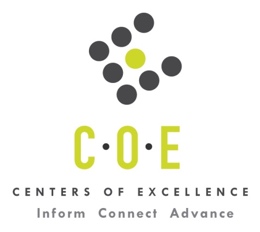 Labor Market Information Bay RegionPrepared by the San Francisco Bay Center of Excellence for Labor Market ResearchAugust 2020RecommendationBased on all available data, there appears to be an undersupply of Automotive workers compared to the demand for this cluster of occupations in the Bay region. There is a projected annual gap of about 1,645 students in the Bay region.This report also provides student outcomes data on employment and earnings for TOP 0948.00-Automotive Technology, TOP 0949.00 - Automotive Collision Repair and TOP 0947.00 Diesel Technology, programs in the state and region. It is recommended that these data be reviewed to better understand how outcomes for students taking courses on this TOP code compare to potentially similar programs at colleges in the state and region, as well as to outcomes across all CTE programs in the region. IntroductionThis report profiles Automotive Occupations in the 12 county Bay region.Occupational DemandTable 1. Employment Outlook for Automotive Occupations in Bay RegionSource: EMSI 2020.3Bay Region includes: Alameda, Contra Costa, Marin, Monterey, Napa, San Benito, San Francisco, San Mateo, Santa Clara, Santa Cruz, Solano and Sonoma CountiesJob Postings in Bay Region Table 3. Number of Job Postings by Occupation for latest 12 months (July 2019 - June 2020)Source: Burning GlassTable 4a. Top Job Titles for Automotive Occupations for latest 12 months (July 2019 - June 2020) Bay RegionIndustry ConcentrationTable 5. Industries Hiring Automotive Workers in Bay RegionSource: EMSI 2020.3Table 6. Top Employers Posting Automotive Occupations in Bay Region (July 2019 - June 2020)Source: Burning GlassEducational SupplyThere are 14 community colleges in the Bay Region issuing 897 awards on average annually (last 3 years ending 2018-19) on TOP 0948.00-Automotive Technology.There are three (3) community colleges in the Bay Region issuing 60 awards on average annually (last 3 years) on TOP 0947.00 Diesel Technology.  There five (5) programs issuing 38 awards on average annually (last 3 years ending 2018-19) on TOP 0949.00 - Automotive Collision Repair.There are two (2) Other Educational Institutions in the Bay Region issuing 51 awards on average annually (last 3 years ending 2016-17) on TOP 0948.00-Automotive Technology and TOP 0947.00 Diesel Technology combined. Table 7a. Awards on TOP 0948.00 - Automotive Technology in Bay RegionSource: Data Mart Note: The annual average for awards is 2016-17 to 2018-19.Table 7b. Awards on TOP 0947.00 - Diesel Technology in Bay RegionTable 7c. Awards on TOP 0949.00 - Automotive Collision Repair in Bay RegionTable 7d. Other Educational Institutions Awards on TOP 0948.00-Automotive Technology and TOP 0947.00 -Diesel Technology Source: Data Mart Note: The annual average for awards is 2014-15 to 2016-17.Gap AnalysisBased on the data included in this report, there is a large labor market gap in the Bay region with 2,691 annual openings for the Automotive occupational cluster and 1,046 annual (3-year average) awards (combined on three TOP codes) from community colleges and Other Educational institutions for an annual undersupply of 1,645 students. Student OutcomesTable 8a. Four Employment Outcomes Metrics for Students Who Took Courses on TOP 0948.00-Automotive TechnologySource: Launchboard Pipeline (version available on (8/17/20)Table 8b. Four Employment Outcomes Metrics for Students Who Took Courses on TOP 0947.00 Diesel TechnologySource: Launchboard Pipeline (version available on (8/17/20)Table 8c. Four Employment Outcomes Metrics for Students Who Took Courses on 0949.00 - Automotive Collision RepairSource: Launchboard Pipeline (version available on (8/17/20)Skills, Certifications and EducationTable 9. Top Skills for Automotive Occupations in Bay Region (July 2019 - June 2020)Source: Burning GlassTable 10. Certifications for Automotive Occupations in Bay Region (July 2019 - June 2020)Source: Burning GlassTable 11. Education Requirements for Automotive Occupations in Bay Region Note: 64% of records have been excluded because they do not include a degree level. As a result, the chart below may not be representative of the full sample.Source: Burning GlassMethodologyOccupations for this report were identified by use of skills listed in O*Net descriptions and job descriptions in Burning Glass. Labor demand data is sourced from Economic Modeling Specialists International (EMSI) occupation data and Burning Glass job postings data. Educational supply and student outcomes data is retrieved from multiple sources, including CTE Launchboard and CCCCO Data Mart.SourcesO*Net OnlineLabor Insight/Jobs (Burning Glass) Economic Modeling Specialists International (EMSI)  CTE LaunchBoard www.calpassplus.org/Launchboard/ Statewide CTE Outcomes SurveyEmployment Development Department Unemployment Insurance DatasetLiving Insight Center for Community Economic DevelopmentChancellor’s Office MIS systemContactsFor more information, please contact:Doreen O’Donovan, Research Analyst, for Bay Area Community College Consortium (BACCC) and Centers of Excellence (CoE), doreen@baccc.net or (831) 479-6481John Carrese, Director, San Francisco Bay Center of Excellence for Labor Market Research, jcarrese@ccsf.edu or (415) 267-6544Automotive Service Technicians and Mechanics (49-3023): Diagnose, adjust, repair, or overhaul automotive vehicles.  Excludes “Automotive Body and Related Repairers" (49-3021), "Bus and Truck Mechanics and Diesel Engine Specialists" (49-3031), and "Electronic Equipment Installers and Repairers, Motor Vehicles" (49-2096).Entry-Level Educational Requirement: Postsecondary nondegree awardTraining Requirement: Short-term on-the-job trainingPercentage of Community College Award Holders or Some Postsecondary Coursework: 33%Bus and Truck Mechanics and Diesel Engine Specialists (49-3031): Diagnose, adjust, repair, or overhaul buses and trucks, or maintain and repair any type of diesel engines.  Includes mechanics working primarily with automobile or marine diesel engines.Entry-Level Educational Requirement: High school diploma or equivalentTraining Requirement: Long-term on-the-job trainingPercentage of Community College Award Holders or Some Postsecondary Coursework: 37%Automotive Body and Related Repairers (49-3021): Repair and refinish automotive vehicle bodies and straighten vehicle frames.  Excludes “Painters, Transportation Equipment" (51-9122) and "Automotive Glass Installers and Repairers" (49-3022).Entry-Level Educational Requirement: High school diploma or equivalentTraining Requirement: Long-term on-the-job trainingPercentage of Community College Award Holders or Some Postsecondary Coursework: 25%Occupation 2019 Jobs2024 Jobs5-Yr Change5-Yr % Change5-Yr Open-ingsAverage Annual Open-ings25% Hourly WageMedian Hourly WageAutomotive Service Technicians and Mechanics 18,334  18,399 660% 9,171  1,834 $18.11$24.53Bus and Truck Mechanics and Diesel Engine Specialists 4,490  4,750 2606% 2,419  484 $23.64$31.02Automotive Body and Related Repairers 3,509  3,629 1203% 1,866  373 $20.17$26.90TOTAL 26,333  26,778 4452% 13,456  2,691 $19.33$25.95OccupationBay RegionAutomotive Specialty Technicians5,656Bus and Truck Mechanics and Diesel Engine Specialists940Automotive Body and Related Repairers686Automotive Master Mechanics447  TOTAL7,729Common TitleBayCommon TitleBayAuto Technician1,051Personal Package Driver116Mechanic453Repair Technician85Service Technician445Shop Technician82Diesel Mechanic345Trailer Mechanic71Technician322Maintenance Technician69Diesel Technician307Fleet Mechanic68Detailer241Automotive Service Technician50Auto Body Technician241Inspector48Lube Technician184Specialist47Roadside Assistance Technician181Fueler44Automotive Service Advisor177Driving Operator42Automotive Technician168Auto Body Estimator38Auto Mechanic161Technician, Retail Industry35Driving Operator, Information And Technology Industry127Personal Package Driver, Warehousing Industry35Industry – 6 Digit NAICS (No. American Industry Classification) CodesJobs in Industry (2019)Jobs in Industry (2024)% Change (2019-24)% Occupation Group in Industry (2019)General Automotive Repair (811111)7,1877,3652%27%New Car Dealers (441110)5,3585,3700%20%Automotive Body, Paint, and Interior Repair and Maintenance (811121)3,2663,2500%12%Local Government, Excluding Education and Hospitals (903999)1,0081,0151%4%Automotive Parts and Accessories Stores (441310)656562-14%2%Other Automotive Mechanical and Electrical Repair and Maintenance (811118)581548-6%2%Car Washes (811192)4624651%2%Tire Dealers (441320)4144283%2%Used Car Dealers (441120)37646824%1%All Other Automotive Repair and Maintenance (811198)3593621%1%Automotive Glass Replacement Shops (811122)2722761%1%Passenger Car Rental (532111)2702804%1%Motor Vehicle Supplies and New Parts Merchant Wholesalers (423120)26429211%1%Taxi Service (485310)25635539%1%Federal Government, Military (901200)254246-3%1%EmployerBayEmployerBayUnited Parcel Service Incorporated302Chevrolet52Allstate211Toyota Motors51Amerit Fleet Solutions173Ryder System Incorporated51Transdev Inc149Caliber Collision Centers49Bridgestone / Firestone142Sonic Automotive46Penske104FedEx44Chrysler98Gc Auto Body42Big O Tires89Transdevna41Mopar Cap Student Program79Carmax41Autonation72Jiffy Lube40Tesla Motors68Honda39Pep Boys68First Transit38Goodyear67Transdev35Tesla63The Home Depot Incorporated35Caliber Collision63Best Buy35Pacific Gas and Electric Company55Subaru33Lithia Motors Incorporated52Qvale Auto Group33CollegeSub-RegionAssociatesCertificate 18+ UnitsCertificate Low UnitNoncreditTotalAlamedaEast Bay92130Chabot HaywardEast Bay153651Contra CostaEast Bay41923De AnzaSilicon Valley38113151Evergreen ValleySilicon Valley82937HartnellSC - Monterey10515Las PositasEast Bay437Los MedanosEast Bay114657MarinNorth Bay261725MontereySC - Monterey31922San FranciscoMid-Peninsula68793Santa RosaNorth Bay713276215SkylineMid-Peninsula6149155SolanoNorth Bay21416Total Bay RegionTotal Bay Region125669076897CollegeSub-RegionAssociatesCertificate Low UnitTotalAlamedaEast Bay11011HartnellSC - Monterey112Santa RosaNorth Bay14647Total Bay RegionTotal Bay Region35760CollegeSub-RegionAssociatesCertificate Low UnitNoncreditTotalAlamedaEast Bay41014Contra CostaEast Bay134Los MedanosEast Bay99MarinNorth Bay33San FranciscoMid-Peninsula88Total Bay RegionTotal Bay Region524938CollegeTOP CodeSub-RegionAward < 1 academic yr.CET-Sobrato0948.00Silicon Valley27CET-Soledad0947.00SC - Monterey24Total Bay Region512017-18Bay 
All CTE ProgramsState (0948.00)Bay (0948.00)% Employed Four Quarters After Exit74%67%69%Median Quarterly Earnings Two Quarters After Exit$10,550$7,122$9,621Median % Change in Earnings46%45%52%% of Students Earning a Living Wage63%44%41%2017-18Bay 
All CTE ProgramsState (0947.00)State (0947.00)Bay (0947.00)Bay (0947.00)% Employed Four Quarters After Exit74%72%72%72%Median Quarterly Earnings Two Quarters After Exit$10,550$12,005$12.005$12.005Median % Change in Earnings46%88%88%88%% of Students Earning a Living Wage63%74%74%74%2017-18Bay 
All CTE ProgramsState (0949.00)Bay (0949.00)% Employed Four Quarters After Exit74%59%56%Median Quarterly Earnings Two Quarters After Exit$10,550$7,200$10,680Median % Change in Earnings46%40%49%% of Students Earning a Living Wage63%44%33%SkillPostingsSkillPostingsSkillPostingsRepair4,805Lifting Ability353Machinery207Auto Repair1,997Cleaning340Quality Assurance and Control207Customer Service1,339Hydraulics340Schematic Diagrams207Automotive Services Industry Knowledge1,212Motor Vehicle Operation335Highway Maintenance203Hand Tools768Sales332Data Entry201Welding708Occupational Health and Safety311Manual Dexterity196Vehicle Maintenance674Automotive Industry Knowledge308Test Equipment186Scheduling638Brake Work302Engine Repair180Predictive / Preventative Maintenance591Forklift Operation282Technical Training175Oil Changes587Automotive Painting262Painting172Power Tools528Commercial Driving248Inspection Records167Customer Contact517Tire Repairs246Equipment Repair164Electrical Systems494Roadside Assistance244Soldering164Vehicle Inspection374Transmission Repair241Personal Protective Equipment 162Mechanical Repair357Fleet Preventive Maintenance211Retail Industry Knowledge160CertificationPostingsCertificationPostingsDriver's License4,186Mobile Electronics Certified Professional37Automotive Service Excellence (ASE) Certification1,127Occupational Safety and Health Administration Certification35Air Brake Certified289Hazardous Materials Certification35CDL Class A192MECP Basic Installation33First Aid CPR AED49MECP Advanced Certification30Epa 60948Project Management Certification25CDL Class C46Diesel Mechanic Certification25CDL Class B44Advanced Engine Performance Certified23Chrysler Certified42Welding Certification21I-Car40Environmental Protection Agency Certification21Good Conduct40OSHA Forklift Certification14Mobile Electronics Certified Professional (MECP)37Air Conditioning (AC) Certification13Education (minimum advertised)Latest 12 Mos. PostingsPercent 12 Mos. PostingsHigh school or vocational training2,74597%Associate Degree753%Bachelor’s Degree or Higher00%